В  соответствии  с Федеральным законом от 06.10.2003 N 131-ФЗ "Об общих принципах организации местного самоуправления в Российской Федерации", рассмотрев заявление Тарабанько В.А., об уточнении адресного номера объекту капитального строительства и земельному участку, от 26.10.2021 № 40, рассмотрев предоставленные документы: договор на безвозмездную передачу квартиры (дома) в собственность граждан от 30.10.1992 (рег. № 1574 от 12.11.ю1992), свидетельство на землю от 29 июня 1992 г. № 827, выписка из ЕГРН от 25.10.2021 и  фактическое местоположениеп о с т а н о в л я ю:Адресный номер объекта капитального строительства с кадастровым номером 28:19:011249:183 – квартиры в жилом доме и земельного участка, на котором расположен данный объект, считать Амурская область, Октябрьский район, с. Екатеринославка, пер. Пионерский, д.8 кв.2.Глава Екатеринославского сельсовета		          		                  В.А.Чабан                 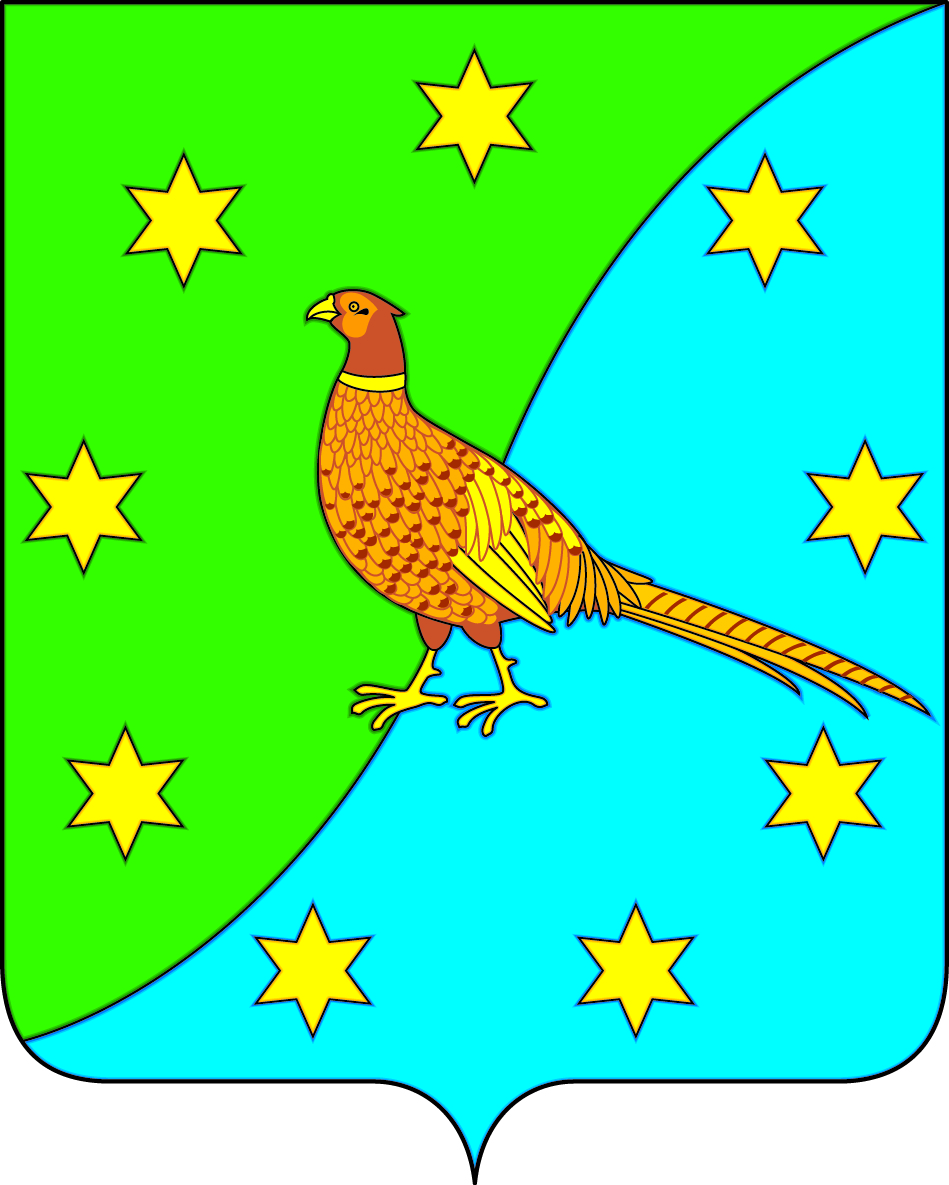 АДМИНИСТРАЦИЯ ЕКАТЕРИНОСЛАВСКОГО СЕЛЬСОВЕТАОКТЯБРЬСКОГО РАЙОНА АМУРСКОЙ ОБЛАСТИПОСТАНОВЛЕНИЕАДМИНИСТРАЦИЯ ЕКАТЕРИНОСЛАВСКОГО СЕЛЬСОВЕТАОКТЯБРЬСКОГО РАЙОНА АМУРСКОЙ ОБЛАСТИПОСТАНОВЛЕНИЕ29.10.2021                                                                                                          № 132с. Екатеринославка29.10.2021                                                                                                          № 132с. ЕкатеринославкаОб уточнении адресного номера объекту капитального строительства и земельномуучастку по пер. Пионерский в с. Екатеринославка